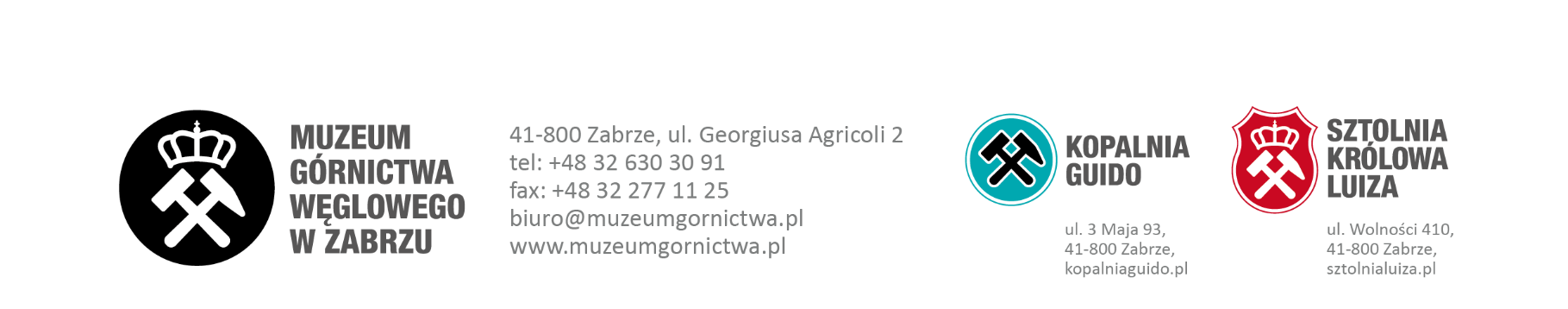 Załącznik nr 3 do zapytania ofertowegoMUZEUM GÓRNICTWA WĘGLOWEGO W ZABRZUul. Georgiusa Agricoli 241-800 ZabrzeNazwa zamówienia: Zakup telefonów wifi służących do łączności na sztolni – 7 sztukWykonawca:……………………………………  (pełna nazwa/firma, adres, w        zależności od  podmiotu reprezentowany przez:……………………………………(imię, nazwisko, stanowisko/podstawa do reprezentacji)OŚWIADCZENIE WYKONAWCY O NIEPODLEGANIU WYKLUCZENIU Na potrzeby postępowania o udzielenie zamówienia publicznego pn. Zakup telefonów wifi służących do łączności na sztolni – 7 sztuk prowadzonego przez Muzeum Górnictwa Węglowego w Zabrzu, z siedzibą przy ul. Georgiusa Agricoli 2, 41-800 Zabrze, Oświadczam, że*:Mając na uwadze przesłanki wykluczenia zawarte w art. 7 ust. 1 ustawy z dnia 13 kwietnia 2022 r. o szczególnych rozwiązaniach w zakresie przeciwdziałania wspieraniu agresji na Ukrainę oraz służących ochronie bezpieczeństwa narodowego (Dz. U. 13.04.2022 poz. 835) - oświadczam, że nie podlegam / podlegam wykluczeniu z postępowania na podstawie art. 7 ust. 1 ww. ustawyOŚWIADCZENIE DOTYCZĄCE PODANYCH INFORMACJI:Oświadczam, że wszystkie informacje podane w powyższym oświadczeniu są aktualne 
i zgodne z prawdą oraz zostały przedstawione z pełną świadomością konsekwencji wprowadzenia Zamawiającego w błąd przy przedstawianiu informacji.*  - nieprawidłowe skreślić………….………dnia, ……………	.………………………….…………………………….(podpis Wykonawcy)